INFORMATIVA    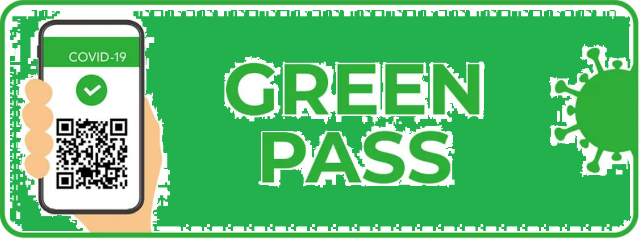 OBBLIGO PRESENTAZIONE       GREEN PASS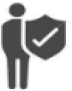 Titolare deltrattamentoAssociazione__________________________________________nella persona di_______________________________________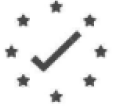 Descrizione deltrattamentoVerifica Green Pass. Sulla base di quanto previsto dal D.L. del 17/09/2021, per l’accesso a quest’area è richiesta l’esibizione del documento denominato Certificazione verde COVID-19.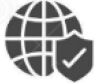 Finalità deltrattamentoLe suddette attività sono finalizzate alla prevenzione dal contagio da COVID-19 e contemporaneamente consentire l’ingresso all’area solo a soggetti che abbiano i requisiti richiesti.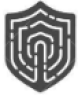 Base giuridicaD. Lgs. 105/2021, art. 13 del DPCM 17 giugno 2021 Art. 9, lett. b), GDPR. D.L. 21 settembre 2021, n. 127 “Misure urgenti per assicurare lo svolgimento in sicurezza del lavoro pubblico e privato mediante l’estensione dell’ambito applicativo della certificazione verde COVID-19 e il rafforzamento del sistema di screening.” (GU Serie Generale n.226 del 21-09-2021).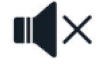 Conseguenze diun eventualerifiutoIl Titolare informa preventivamente che potrà essere impedito l’ingresso all’area ai soggetti che rifiutano di esibire i documenti richiesti, oppure li esibiscano non in corso di validità, oppure ancora non siano riconosciuti autentici dalla procedura di controllo.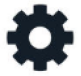 Modalità ditrattamento deidatiIl trattamento dei dati personali avverrà per mezzo di strumenti appositi (APP VerificaC19). Non ci saranno registrazioni di dati personali associati a dati sanitari su nessun supporto.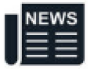 Comunicazionee DiffusioneI dati relativi ai controlli effettuati non saranno diffusi o comunicati a terzi al di fuori delle specifiche previsioni normative (es. in caso di  richiesta da parte dell’Autorità sanitaria o di Polizia).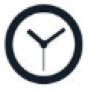 Periodo diconservazionedei datipersonaliI dati relativi ai controlli non verranno conservati.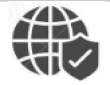 Trasferimentodei datiI dati relativi ai controlli non saranno trasferiti all’estero.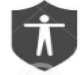 Dirittidell’interessatoRestano fermi i diritti previsti dalla normativa in ambito privacy a favore dell’interessato, qualora applicabili, stante la particolare procedura.